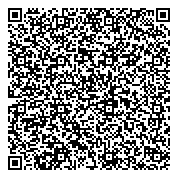 Договор займа № _____(примерная форма)г. Тверь                                                                                                             «____» _____________20____г.Фонд содействия кредитованию малого и среднего предпринимательства Тверской области (микрокредитная компания), именуемый в дальнейшем Займодавец, в лице ___________________________, действующего на основании ________________________, и _________________________________________, именуемое(-ый) в дальнейшем Заёмщик, в лице ______________________, действующего на основании ________________________________, далее совместно именуемые Стороны, заключили настоящий договор займа, именуемый в дальнейшем Договор о нижеследующем:ПРЕДМЕТ ДОГОВОРА1.1. Займодавец передает Заёмщику в собственность денежные средства (целевой заём) в сумме  (сумма цифрами и прописью) рублей на ____________________(цель займа) на срок  (цифрами и прописью) месяцев с даты фактического предоставления займа.1.2. Размер процентов за пользование займом составляет (сумма цифрами и прописью)  процента (-ов) годовых.2. ПОРЯДОК ПРЕДОСТАВЛЕНИЯ ЗАЙМА2.1. Предоставление займа производится единовременно в безналичном порядке путём перечисления суммы займа с расчётного счёта Займодавца №____________________ в Тверском отделении № 8607 ПАО Сбербанк г. Тверь (далее – счёт Займодавца) на расчётный счёт Заёмщика №_______________  в _________________________  (далее – счёт Заёмщика).2.2. Отлагательным условием предоставления займа по настоящему Договору является заключение и вступление в законную силу:1) договора залога (ипотеки) от ___.___.20__   № ____. Залогодатель – (наименование юридического лица, ОГРН/ ФИО индивидуального предпринимателя, ОГРНИП/ ФИО физического лица). Договор ипотеки вступает в силу с даты его государственной регистрации в установленном законодательством Российской Федерации порядке.2) договора залога  от ___.___.20__   № __. Залогодатель – (наименование юридического лица, ОГРН/ ФИО индивидуального предпринимателя, ОГРНИП/ ФИО физического лица).3) договора поручительства от ___.___.20__   № __. Поручитель – (наименование юридического лица, ОГРН/ ФИО индивидуального предпринимателя, ОГРНИП/ ФИО физического лица).2.3. Датой предоставления займа считается дата списания денежных средств с расчётного счёта Займодавца.3. ПРАВА И ОБЯЗАННОСТИ ЗАЙМОДАВЦА3.1.  Займодавец имеет право:3.1.1. Контролировать целевое использование средств займа, финансовое состояние и платёжеспособность Заёмщика, в том числе путём осмотра места ведения бизнеса, финансово-хозяйственных документов, товарно-материальных ценностей и другого имущества, связанного с деятельностью Заёмщика, целевым использованием займа, исполнением и обеспечением исполнения настоящего Договора.3.1.2. Расторгнуть Договор и/или потребовать от Заёмщика досрочного исполнения обязательств по погашению займа, включая проценты за его использование, в случаях:1) использования займа не по целевому назначению и/или непредставление в обусловленные Договором сроки доказательств целевого использования займа;2) неисполнения или ненадлежащего исполнения Заёмщиком его обязательств по настоящему Договору и/или иным, заключенным с Займодавцем, договорам займа/поручительства/залога;3) обесценения, значительного уменьшения стоимости, утраты или угрозы обесценения, значительного уменьшения стоимости или утраты обеспечения займа, если Заёмщиком не погашена сумма займа, непокрытая залоговой стоимостью имущества, переданного в залог в целях обеспечения исполнения обязательств по займу или не предоставлена равноценная замена утраченного обеспечения по согласованию с Займодавцем; 4) смерти Заёмщика и/или любого лица, предоставившего обеспечение по настоящему Договору;5) при предъявлении Заёмщику/Поручителю/Залогодателю требований, в том числе (но не исключительно) исковых, об уплате денежной суммы или об истребовании имущества, наложения ареста на счета и/или имущество указанных лиц, размер которых ставит под угрозу выполнение Заёмщиком обязательств по настоящему Договору, и/или Поручителем и/или Залогодателем обязательств по договору поручительства и /или договору залога;6) принятия решений о ликвидации или реорганизации Заёмщика/Поручителя(-ей)/ Залогодателя (-ей) в соответствии с законодательством Российской Федерации или прекращения Заёмщиком  деятельности в качестве индивидуального предпринимателя;7) обращения Заёмщика/Поручителя(-ей)/Залогодателя(-ей), либо третьих лиц в арбитражный суд с заявлением о признании Заёмщика/ Поручителя(-ей)/Залогодателя(-ей) несостоятельным (банкротом).Извещение о расторжении Договора и/или требование о досрочном возврате займа, которое Займодавец направляет Заёмщику заказным письмом с уведомлением или телеграммой, Заёмщик обязан рассмотреть незамедлительно и исполнить в течение 30 (тридцати) дней с даты отправления извещения (требования), либо даты отправления телеграммы. По истечении указанного срока, события, о которых Займодавец указал в своем извещении (требовании), считаются наступившими: Договор займа считается расторгнутым по соглашению Сторон (при направлении извещения о расторжении Договора), Заёмщик – просрочившим обязательства по Договору (при направлении требования о досрочном возврате займа). При расторжении договора Заёмщик не освобождается от исполнения обязательств по Договору, неисполненных к моменту его расторжения. 3.1.3. Полностью или частично уступить свои права по настоящему Договору другому лицу без согласия Заёмщика.3.1.4. Приостановить в одностороннем порядке начисление процентов за пользование займом и/или неустоек за неисполнение или ненадлежащее исполнение Заёмщиком его обязательств по уплате процентов и возврату займа, с направлением соответствующего письменного уведомления в адрес Заёмщика.3.2. Займодавец обязан:3.2.1. Предоставить указанные в п. 1.1 настоящего Договора денежные средства Заёмщику в порядке, предусмотренном разделом 2 настоящего Договора, при условии наличия свободных денежных средств, предназначенных для целей предоставления займов субъектам МСП. 3.2.2. Уведомить Заёмщика в письменной форме об уступке права требования по настоящему Договору займа в срок не позднее 15 (пятнадцати) рабочих дней со дня уступки права требования.3.2.3. Уведомлять Заёмщика об изменении наименования, адреса (места нахождения) постоянно действующего исполнительного органа Займодавца, платежных реквизитов путём размещения соответствующей информации на официальном сайте Займодавца в сети Интернет в пятидневный срок с момента наступления события.ПРАВА И ОБЯЗАННОСТИ ЗАЁМЩИКАЗаёмщик имеет право:Распоряжаться денежными средствами, полученными по Договору, в порядке и на условиях, которые установлены настоящим Договором.Возвратить сумму займа досрочно полностью или частично в порядке, установленном настоящим Договором. 4.2. Заёмщик обязан:4.2.1. Использовать заём по целевому назначению в соответствии с п.1.1 настоящего Договора и предоставить Займодавцу документы, подтверждающие целевое использование займа в срок не позднее (количество дней цифрами и прописью) календарных дней с даты перечисления займа на расчётный счёт Заёмщика. В случае предоставления заемных средств на цели, связанные с приобретением недвижимого имущества стоимостью 3 000 000 (три миллиона) рублей и выше (либо эквивалентной этой сумме), а также на оплату первоначального взноса по договорам финансовой аренды (лизинга) основных средств стоимостью 600 000 (шестьсот тысяч) рублей и выше (либо эквивалентной этой сумме) представить Займодавцу надлежаще заверенную копию договора купли-продажи с отметкой о государственной регистрации перехода права собственности или акта приема-передачи предмета лизинга Лизингополучателем не позднее дня, следующего за днем государственной регистрации сделки/перехода права собственности или подписания акта приема передачи. 4.2.2. Представлять Займодавцу в установленный им срок все сведения о фактическом использовании займа, своём финансовом состоянии, платёжеспособности, состоянии залога, а также предоставлять доступ к месту ведения бизнеса, товарно-материальным ценностям и другому имуществу, связанному с целевым использованием займа, исполнением и обеспечением исполнения настоящего Договора. 4.2.3. Своевременно осуществлять погашение займа и уплату процентов за пользование займом в размере и в сроки, указанные в настоящем Договоре.4.2.4. Возвратить всю сумму займа, проценты за пользование займом и неустойку за нарушение обязательств по Договору по день фактического возврата займа в размерах, установленных настоящим Договором (включая случай досрочного истребования Займодавцем займа и/или расторжения Договора займа).4.2.5. В течение 3 (трёх) календарных дней письменно уведомить Займодавца о наступлении обстоятельств, указанных в подпункте 3,4 (за исключением события смерти Заёмщика) 5, 6, 7 подп. 3.1.2 п. 3.1 настоящего Договора, а также представить надлежаще оформленное документальное подтверждение наступления указанных обстоятельств. 4.2.6. Уплатить Займодавцу неустойку в размере, установленном в п. 6.2 настоящего Договора, в случае неисполнения или ненадлежащего исполнения обязательств по уплате процентов и/или возврату суммы займа.4.2.7. Уплатить Займодавцу плату в размере 5 000 (пять тысяч) рублей в случае внесения изменений в условия настоящего Договора и/или договоров, заключенных в целях обеспечения его исполнения (до внесения соответствующих изменений), и/или заключения нового(-ых) договора(-ов) в целях замены предоставленного имущественного обеспечения.4.2.8. Уведомлять Займодавца об изменении наименования, адреса (места нахождения) постоянно действующего исполнительного органа, банковских реквизитов, реорганизации в письменном виде в пятидневный срок с момента принятия соответствующего решения или изменения банковских реквизитов.4.2.9. Исполнять обязательства по настоящему Договору лично. Исполнение, предложенное третьим лицом, принимается Займодавцем только в том случае, если в такое исполнение было возложено Заёмщиком на это третье лицо. В этом случае Заёмщик обязан предоставить Займодавцу не позднее дня поступления денежных средств на счёт Займодавца Уведомление об исполнении обязательства третьим лицом по форме, согласованной Сторонами (Приложение № 2 к настоящему Договору), а также документы и сведения, необходимые Займодавцу для выполнения требований Федерального закона от 07.08.2001 № 115-ФЗ «О противодействии легализации (отмыванию) доходов, полученных преступным путем, и финансированию терроризма». В противном случае, денежные средства, поступившие от третьего лица в счёт исполнения обязательств по настоящему Договору не принимаются, возвращаются плательщику за счёт Заёмщика или относятся на невыясненные платежи. При этом все неблагоприятные последствия, связанные с нарушением обязательств по настоящему Договору, обязанность по уплате процентов за пользование денежными средствами третьего лица и возмещение последнему и Займодавцу убытков, возлагается на Заёмщика.4.2.10. Погасить необеспеченную сумму займа или по письменному согласованию с Займодавцем обеспечить замену, предоставить иное равнозначное обеспечение в случае, если в период действия Договора:1) залоговая стоимость предметов залога/ипотеки согласно договоров, заключенных в целях имущественного обеспечения исполнения обязательств по настоящему Договору, в результате повреждения, гибели, угона, физического или морального износа и иных обстоятельств, не зависящим от воли Займодавца, стала меньше суммы обязательств по настоящему Договору;2) произошла утрата прав собственности и/или владения в отношении предмета залога/ипотеки; 3) в отношении заложенного имущества возник спор;4) на предмет залога/ипотеки наложен арест, ограничения и т.п.;5) залогодатель(-и) нарушил(-ют) обязательства, установленные договором залога/ипотеки;ПОРЯДОК ИСПОЛНЕНЕНИЯ ДЕНЕЖНЫХ ОБЯЗАТЕЛЬСТВИсполнение денежных обязательств по настоящему Договору осуществляется Сторонами исключительно в безналичной форме в соответствии с порядком, установленным настоящим Договором.Возврат займа и уплата процентов за его пользование осуществляется Заёмщиком ежемесячно в Регламентные даты в суммах, предусмотренных Графиком платежей (Приложение №1 к настоящему Договору) путём перечисления денежных средств на следующие расчётные счета Займодавца:1) в части  исполнения обязательств по возврату займа №________________ в Тверском отделении №8607 ПАО Сбербанк г. Тверь;2) в части уплаты процентов за пользование займом и иных платежей №________________ в Тверском отделении №8607 ПАО Сбербанк г. Тверь.При этом если Регламентная дата выпадает на выходной или праздничный день, Заёмщик обязан произвести оплату в ближайший следующий за выходным или праздничным днем рабочий день. В случае, если исполнение обязательств Заёмщика по Договору обеспечено ипотекой, то на момент заключения Договора Заёмщику предоставляется ориентировочный График платежей, носящий уведомительный характер. В окончательном виде График платежей согласовывается (подписывается) Сторонами после государственной регистрации договора ипотеки, исходя из фактической даты предоставления заемных средств.Заёмщик имеет право возвратить сумму займа досрочно полностью или частично, уведомив об этом Займодавца в любой форме. Под таким уведомлением Стороны, в том числе понимают поступление денежных средств в погашение обязательств по Договору в размере, превышающем размер очередного платежа на Регламентную дату, согласованный Сторонами в Графике платежей (Приложение №1 к настоящему Договору) (при отсутствии иных, неисполненных обязательств перед Займодавцем).В независимости  от досрочного исполнения Заёмщиком обязательств по уплате основного долга на соответствующую Регламентную дату, обязанность по уплате процентов за пользование займом должна исполняться Заёмщиком ежемесячно не позднее соответствующей Регламентной даты.5.4. Начисление процентов производится на сумму фактической задолженности по займу, начиная со дня, следующего за днём списания денежных средств с расчётного счёта Займодавца, по день полного фактического погашения займа включительно за исключением случаев погашения займа в день его выдачи.Первым процентным периодом считается период со дня, следующего за днём списания денежных средств со счёта Заёмщика по день первой Регламентной даты (включительно). В дальнейшем, Процентным периодом, за который начисляются проценты за пользование займом, является интервал в 1 (один) календарный месяц между Регламентной датой в предыдущем календарном месяце (не включая эту дату) и Регламентной датой в текущем календарном месяце включительно. При отсутствии Регламентной даты в текущем календарном месяце последним днём Процентного периода является последний день месяца.В день полного погашения займа, проценты уплачиваются по день полного погашения займа включительно. При переплате Заёмщиком процентов в день полного погашения займа, излишне уплаченная сумма возвращается на расчётный счёт Заёмщика.5.5. При исчислении процентов в расчёт принимается действительное число календарных дней в платежном периоде, а в году – действительное число календарных дней (365 и 366 соответственно).5.6. Датой исполнения Заёмщиком обязательств по уплате платежей по настоящему Договору является дата поступления средств на расчётный счёт Займодавца, при этом все поступившие от Заёмщика суммы, вне зависимости от назначения платежа, указанного в платёжном документе, направляются на исполнение обязательств по Договору в следующей очередности:издержки Займодавца по получению исполнения; плата за внесение изменений в условия Договора и/или договоров, заключенных в целях обеспечения его исполнения, установленная подп.4.2.7 п. 4.2 Договора;на уплату просроченных процентов по займу;на уплату просроченного основного долга по займу;на уплату неустоек по настоящему Договору;6)	на уплату срочных процентов по займу в сумме:– подлежащей внесению на дату платежа (если платеж осуществлен в период между Регламентной датой в текущем календарном месяце (не включая эту дату) и последним днем месяца платежа (включительно);– подлежащей внесению на Регламентную дату текущего календарного месяца (если это первый платеж в текущем процентном периоде, и он осуществлен в период с первого числа текущего календарного месяца по  Регламентную дату текущего календарного месяца включительно);на погашение основного долга по займу.Займодавец вправе в одностороннем порядке изменить указанную очередность списания, если это не ухудшает положение Заёмщика.6. ОТВЕТСТВЕННОСТЬ ЗАЁМЩИКА6.1. В случае нецелевого использования займа Заёмщик обязуется досрочно вернуть всю сумму займа и проценты за фактическое время его использования.6.2. В случае неисполнения или ненадлежащего исполнения Заёмщиком его обязательств по уплате процентов и возврату займа, Заёмщик уплачивает неустойку в размере равном 1,5 (одна целая пять десятых) процентной ставки, указанной в п. 1.2 Договора, действующей на дату нарушения, от неоплаченной в срок суммы займа и процентов за каждый день просрочки платежа по день фактического исполнения соответствующего обязательства.6.3. За каждый случай неисполнения Заёмщиком любого из его обязательств, предусмотренных подп. 4.2.1, 4.2.2, 4.2.5 п. 4.2 настоящего Договора Заёмщик обязан уплатить Займодавцу неустойку в размере 1,5 (одна целая пять десятых) процента от суммы займа.6.4. Выплата неустойки не освобождает Заёмщика от исполнения обязательств по настоящему Договору.6.5. В иных случаях нарушения обязательств по настоящему Договору Стороны несут ответственность в соответствии с законодательством Российской Федерации.7. ЗАКЛЮЧИТЕЛЬНЫЕ ПОЛОЖЕНИЯ7.1. Настоящий Договор вступает в силу с момента подписания Сторонами и действует до полного исполнения обязательств по нему.7.2. Все споры по настоящему Договору разрешаются Сторонами путём переговоров. Срок рассмотрения претензии получившей её стороной – 30 дней с даты направления соответствующей претензии. Неурегулированные в претензионном порядке споры передаются на разрешение в Арбитражный суд Тверской области, а в случае подведомственности спора суду общей юрисдикции – в Центральный районный суд города Твери. 7.3. Любые изменения и дополнения к настоящему Договору действительны, только если они составлены в виде дополнительного соглашения к настоящему Договору.7.4. Во всём, что не оговорено в настоящем Договоре, Стороны руководствуются действующим законодательством Российской Федерации.7.5. Настоящий Договор составлен в трех экземплярах, имеющих одинаковую юридическую силу. Два экземпляра хранятся у Займодателя, один – у Заёмщика.7.6. В соответствии с нормами Федерального закона от 24.07.2007 №209-ФЗ «О развитии малого и среднего предпринимательства в Российской Федерации» информация о получении Заёмщиком настоящего займа, являющегося поддержкой субъекта малого предпринимательства, передается Займодавцем Министерству экономического развития Тверской области в целях её внесения в реестр субъектов малого и среднего предпринимательства – получателей поддержки. Информация, содержащаяся в реестре субъектов малого и среднего предпринимательства–получателей поддержки, включая информацию о нарушении порядка и условий предоставления поддержки, в том числе о нецелевом использовании средств поддержки, является открытой для ознакомления с ней физических и юридических лиц.8. ЮРИДИЧЕСКИЕ АДРЕСА, РЕКВИЗИТЫ СТОРОН                         Займодавец  				                                          ЗаёмщикПриложение № 2к договору займа  от «__» ______20____года №______                           ________________________________ Фонда содействия кредитованию малого и среднего предпринимательстваТверской области (микрокредитная компания) ___________________________________Адрес (место нахождение): пр-т Победы, д. 14, г.Тверь ,170008адрес электронной почты:fsk@fondtver.ruУВЕДОМЛЕНИЕОБ ИСПОЛНЕНИИ ОБЯЗАТЕЛЬСТВА ТРЕТЬИМ ЛИЦОМНастоящим уведомляю Вас о том, что на основании п. 1 ст. 313 ГК РФ исполнение обязательств _____________________________________________________________________________(далее – Заёмщик)                                                                                                                           (полное наименование Заёмщика) перед Фондом содействия кредитованию малого и среднего предпринимательства Тверской области (микрокредитная компания) (далее – Займодавец), по договору займа  №______от «___» __________ 20___ .на сумму _____________________________________ на срок ______________________________(указывается первоначальная сумма займа)                  (указывается срок предоставления займа по договору  )заключенному между Займодавцем и Заёмщиком, в сумме_____________________________ _______________________________________________________________________________________ рублей                                  (указывается сумма предоставляемого  3-м лицом исполнения цифрами и прописью)возложено на третье лицо: __________________________________________________________________________________________________________________________________________________________________________________________ (полное наименование, ОГРН, ИНН, адрес, банковские реквизиты ,адрес электронной почты, номер телефона  юридического лица/ ФИО, ОГРНИП, ИНН, адрес, банковские реквизиты, адрес электронной почты, номер телефона индивидуального предпринимателя / ФИО, адрес  по месту регистрации (фактического проживания), данные паспорта, адрес электронной почты, номер телефона физического лица)Прошу принять исполнение по договору займа № _______ от «___» __________ 20___ г.   от ___________________________________________________________________________________________                                                                                          (полное наименование/ФИО третьего лица)__________________________________         __________________________      _________________________(должность руководителя, организационно-правовая форма                подпись руководителя Заёмщика                                           ФИО руководителя Заёмщикаи наименование Заёмщика)М.П.Уведомление получено:«___»__________ 20___ г.    (дата получения уведомления)_________________________________________________    должность, подпись и Ф.И.О. лица, получившего уведомление от Займодавца)____________________________________________________________________________________________________________Форма согласована                        Займодавец   				                                          ЗаёмщикФонд содействия кредитованию малого и среднего предпринимательства Тверской области (микрокредитнаякомпания)Адрес (место нахождения): 170008, г. Тверь, пр-т Победы,              д. 14Телефон/факс: (4822) 78-78-58Е-mail: fsk@fondtver.ruОфициальный сайт: www.fondtver.ruИНН 6952000911, КПП 695001001 ОГРН 1086900002860, р/сч __________________________ в Тверском отделении №8607 ПАО Сбербанк г. Тверь к/сч 30101810700000000679, БИК 042809679 __________________ _______________/____________/Главный бухгалтер _________________/____________/(выбрать нужный вариант): (ФИО индивидуального предпринимателя)_________Адрес регистрации: _____________________________    Адрес проживания: ______________________________Телефон/Е-mail:__________________________________Паспорт______________, выдан ___________________ИНН_______________, ОГРНИП__________________ р/сч  ______________________ в____________________________________________к/сч____________________, БИК ___________________ (Наименование юридического лица)________________Юридический адрес: ____________________________Телефон/ Е-mail: ________________________________ИНН ___________________, КПП ________________,  ОГРН ____________, р/сч  ______________________ в____________________________________________к/сч____________________, БИК ___________________ __________/___________________________________Договор с приложениями №1 и №2 получен на руки_______20__      _____________ __________________          дата                                          подпись                              расшифровка______________________________________________/____________________________                               __________________________________________________/________________________________    